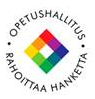 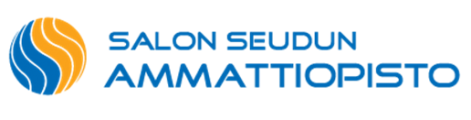 Opiskelijamentorointi 1 – 2 osp (Dat, Asi)Osaamisen arviointiARVIOINNIN KOHDEARVIOINTIKRITEERITARVIOINTIKRITEERITARVIOINTIKRITEERITARVIOINNIN KOHDETyydyttävä T1Hyvä H2Kiitettävä K3ARVIOINNIN KOHDEOpiskelijaOpiskelijaOpiskelijaOhjaussuunnitelma ja aikatauluvalmistelee ohjatusti ohjaussuunnitelman ja aikataulun oppilaitoksen ohjeiden mukaisestisuunnittelee ja valmistelee ohjaussuunnitelman  ja aikataulun oppilaitoksen ohjeiden mukaisestisuunnittelee ja valmistelee ohjaussuunnitelman ja aikataulun oma-aloitteisesti ja vastuullisesti oppilaitoksen ohjeiden mukaisestiValmennusvalmentaa ohjatusti opiskelijaa opinnoissa oppilaitoksen ohjeiden ja tavoitteiden mukaisestivalmentaa pääosin itsenäisesti opiskelijaa opinnoissa oppilaitoksen ohjeiden ja tavoitteiden mukaisestivalmentaa itsenäisesti ja tuloksellisesti opiskelijaa opinnoissa oppilaitoksen ohjeiden ja tavoitteiden mukaisestiItsearviointiarvioi ohjattuna työskentelyään ja työnsä tuloksiaarvioi työskentelyään ja työnsä tuloksia sekä muuttaa työskentelytapojaan saamansa palautteen mukaisestiarvioi työskentelyään ja työnsä tuloksia sekä kehittää työskentelytapojaan itsenäisesti